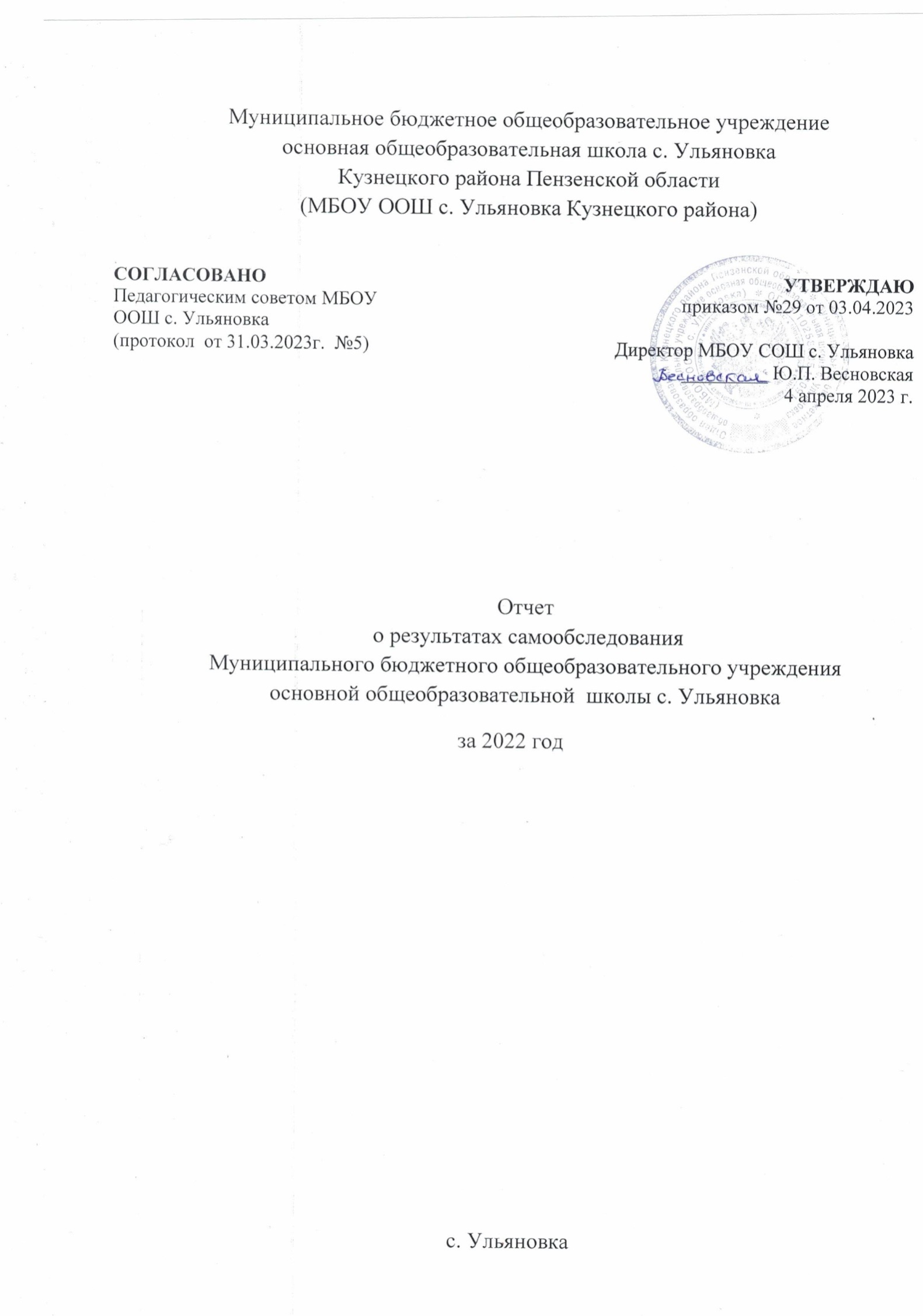 Общие сведения об образовательной организацииМБОУ ООШ с. Ульяновка расположена в 7 км от г. Кузнецка, в относительном удалении от культурных и промышленных  центров. Проектная наполняемость школы 264 ученических мест, наполняемость школы на конец 2022года 114человек, 9 классов.Основным видом деятельности МБОУ ООШ с. Ульяновка является реализация общеобразовательных программ:- основной образовательной программы начального общего образования;- основной образовательной программы основного общего образования;                  -адаптированная основная общеобразовательная программа начального общего образования (вариант 7.1);                                                                                                                               - дополнительные общеразвивающие программы.Профильного  и углубленного обучения в школе  нет.Аналитическая частьI. Оценка образовательной деятельностиОбразовательная деятельность в МБОУ ООШ с. Ульяновка  организуется в соответствии ссФедеральнымзакономот 29.12.2012 № 273-ФЗ«ОбобразованиивРоссийскойФедерации»;приказомМинпросвещенияРоссииот 31.05.2021 № 286 «Обутверждениифедеральногогосударственногообразовательногостандартаначальногообщегообразования»;приказомМинпросвещенияРоссииот 31.05.2021 № 287 «Обутверждениифедеральногогосударственногообразовательногостандартаосновногообщегообразования»;приказомМинобрнаукиот 06.10.2009 № 373 «Обутвержденииивведениивдействиефедеральногогосударственногообразовательногостандартаначальногообщегообразования»;приказомМинобрнаукиот 17.12.2010 № 1897 «Обутверждениифедеральногогосударственногообразовательногостандартаосновногообщегообразования»;СП 2.4.3648-20 «Санитарно-эпидемиологическиетребованиякорганизациямвоспитанияиобучения, отдыхаиоздоровлениядетейимолодежи»;СанПиН 1.2.3685-21 «Гигиеническиенормативыитребованиякобеспечениюбезопасностии (или) безвредностидлячеловекафакторовсредыобитания» (действуютс 01.03.2021);СП 3.1/2.4.3598-20 «Санитарно-эпидемиологическиетребованиякустройству, содержаниюиорганизацииработыобразовательныхорганизацийидругихобъектовсоциальнойинфраструктурыдлядетейимолодеживусловияхраспространенияновойкоронавируснойинфекции (COVID-19)»;основнымиобразовательнымипрограммамипоуровнямобразования, включаярабочиепрограммывоспитания, учебныепланы, планывнеурочнойдеятельности, календарныеучебныеграфики, календарныепланывоспитательнойработы;расписаниемзанятий.С 01.01.2021 года МБОУ ООШ с. Ульяновка функционирует в соответствии с требованиями СП 2.4.3648-20 «Санитарно-эпидемиологические требования к организациям воспитания и обучения, отдыха и оздоровления детей и молодежи», а с 01.03.2021 — дополнительно с требованиями СанПиН 1.2.3685-21 «Гигиенические нормативы и требования к обеспечению безопасности и (или) безвредности для человека факторов среды обитания». В связи с новыми санитарными требованиями МБОУ ООШ с. Ульяновка  усилила контроль за уроками физкультуры. Учитель физической  культуры организуют процесс физического воспитания и мероприятия по физкультуре в зависимости от пола, возраста и состояния здоровья. Школа ведет работу по формированию здорового образа жизни и реализации технологий сбережения здоровья. Все учителя проводят совместно с обучающимися физкультминутки во время занятий, гимнастику для глаз, обеспечивается контроль за осанкой, в том числе во время письма, рисования и использования электронных средств обучения.Учебные планы 1-хи 2–4-хклассовориентированыначетырехлетнийнормативныйсрокосвоенияосновнойобразовательнойпрограммыначальногообщегообразования (реализацияФГОСНООвторогопоколенияиФГОСНОО-2021), 5-хи 6–9-хклассов–напятилетнийнормативныйсрокосвоенияосновнойобразовательнойпрограммыосновногообщегообразования (реализацияФГОСОООвторогопоколенияиФГОС-2021.Форма обучения: очная.                                                                                                                                     Язык обучения: русский.Продолжительность учебного года: I класс - 33 учебные недели, II - IV классы - 34 учебные недели. В 1-9 классах – 5-дневная учебная неделя.В соответствии с Санитарно-эпидемиологическими правилами и нормами в 1-м классе максимальная аудиторная нагрузка составляет 21 час, во II-IV классах – 23 часа, в V классе -29 часов, в VI классе -  30 часов, в  VII классе – 32 часа, в IIX-IX классах-33 часаРежим образовательной деятельностиНачало учебных занятий – 8 ч 30 мин.Общаячисленностьобучающихся, осваивающихобразовательныепрограммыв 2022 годуВсегов 2022 годувобразовательнойорганизацииполучалиобразование  114обучающихся.ОбантикоронавирусныхмерахМБОУООШс. Ульяновкавтечение 2022 годапродолжалапрофилактикукоронавируса. Дляэтогобылизапланированыорганизационныеисанитарно-противоэпидемическиемероприятиявсоответствиисСП 3.1/2.43598-20 иметодическимирекомендациямипоорганизацииработыобразовательныхорганизацийПензенскойобластииКузнецкогорайона. Так, МБОУООШс. Ульяновка:закупилабесконтактныетермометры,  рециркуляторыпередвижные, средстваиустройствадляантисептическойобработкирук, маскимногоразовогоиспользования, маскимедицинские, перчаткиизрасчетанадвамесяца;разработалаграфикиуборки, проветриваниякабинетов, рекреаций, атакжесоздаламаксимальнобезопасныеусловияприемапищи;закупиладостаточноеколичествомасокдлявыполненияобязательноготребованиякношениюмасокнаэкзаменечленамиэкзаменационнойкомиссии;разместиланасайтеМБОУООШс. Ульяновканеобходимуюинформациюобантикоронавирусныхмерах, ссылкираспространялипосредствоммессенджеровисоциальныхсетей.В 2022 году в результате введения ограничительных мер в связи с распространением коронавирусной инфекции и гриппанекоторые классы закрывались на карантин.В связи с этим часть образовательных программ в 2021/2022 и в 2022/2023 учебных годах пришлось реализовывать с применением электронного обучения и дистанционных образовательных технологий. Для этого использовались федеральные и региональные информационные ресурсы, в частности, платформа Российская электронная школа, платформа  Учи.ру.Результаты педагогического анализа, проведенного по итогам освоения образовательных программ в дистанционном режиме, свидетельствуют о поддержании среднестатистического уровня успеваемости учеников начального и основного уровня общего образования.Переходнаобновленные ФГОСВовторомполугодии 2021/22 учебногогодаМБОУООШс. Ульяновкапроводилаподготовительнуюработупопереходу с 1 сентября 2022 годанаФГОСначальногообщегообразования, утвержденногоприказомМинпросвещенияот 31.05.2021 № 286, иФГОСосновногообщегообразования, утвержденногоприказомМинпросвещенияот 31.05.2021 № 287. МБОУООШс. Ульяновкаразработалаиутвердиладорожнуюкарту, чтобывнедритьновыетребованиякобразовательнойдеятельности. Втомчислеопределиласрокиразработкиосновныхобщеобразовательныхпрограмм–начальногообщегоиосновногообщегообразования, вынесланаобщественноеобсуждениепереводобучающихся1 классаначальногообщегообразованияиобучающихся 5  классаосновногообщегообразованиянановыеФГОС. ДлявыполненияновыхтребованийикачественнойреализациипрограммвМБОУООШс. Ульяновкана 2022 годзапланированамасштабнаяработапообеспечениюготовностивсехучастниковобразовательныхотношенийчерезновыеформыразвитияпотенциала.Деятельностьрабочейгруппыв 2021–2022 годыпоподготовкеШколыкпостепенномупереходунановыеФГОСНООиОООможнооценитькакхорошую: мероприятиядорожнойкартыреализованына 100 процентов.С 1 сентября 2022 годаМБОУООШс. УльяновкаприступилакреализацииФГОСначальногообщегообразования, утвержденногоприказомМинпросвещенияот 31.05.2021 № 286, иФГОСосновногообщегообразования, утвержденногоприказомМинпросвещенияот 31.05.2021 № 287, в 1-хи 5-хклассах. Школаразработалаиприняланапедагогическомсовете 25.08.2022 (протокол№ 1) основныеобщеобразовательныепрограммы–начальногообщегоиосновногообщегообразования, отвечающиетребованиямновыхстандартов, атакжеопределиланаправленияработысучастникамиобразовательныхотношенийдлядостиженияпланируемыхрезультатовсогласноновымтребованиям.ВнедрениеновыхпредметныхконцепцийС 1 сентября 2022 годаМБОУООШс. Ульяновкавнедряетвобразовательныйпроцессновыепредметныеконцепции:Концепциюпреподаванияучебногопредмета«Биология»вобщеобразовательныхорганизацияхРоссийскойФедерации, реализующихосновныеобразовательныепрограммы;Концепциюпреподаванияпредметнойобласти«Основыдуховно-нравственнойкультурынародовРоссии»;Концепциюэкологическогообразованиявсистемеобщегообразования.Сцельювнедренияновыхконцепцийпреподаванияразработанплан, кудавключенымероприятия, которыепомогутпреподаватьучебныепредметысучетомновыхконцепций.Всоответствииспланомпроведенаревизиярабочихпрограммучебныхпредметов«Биология»и«ОДНКНР». Такжепроведенаревизиярабочихпрограммучебныхпредметовнасоответствиеконцепцииэкологическогообразованиявсистемеобщегообразования. Рабочиепрограммыучебныхпредметовприведенывсоответствиесновымиконцепциями.Врамкахреализацииконцепциипреподаванияучебногопредмета«Биология»разработаныконтрольно-измерительныематериалыдляоценкикачестваобразованияпобиологиииконтролясоответствияконцепциипреподаваниябиологии. Вноябре 2022 годапроведенапредметнаянеделябиологиидляповышениямотивацииобучающихсякизучениюбиологии.Врамкахреализацииконцепциипреподаванияпредметнойобласти«ОДНКНР»вдекабре 2022 годаорганизованипроведен«ФестивальнародовРоссии»сцельюповышениямотивацииобучающихсякизучениюпредметнойобласти«ОДНКНР».ПрименениеЭОРиЦОРВ 2022 годубылапроведенаработаповнедрениюцифровойобразовательнойплатформыФГИС«Мояшкола». Организованытриобучающихсеминарадляпедагогов. Намероприятияхпедагогиизучилифункциональныевозможностиплатформыипорядокподключениякцифровомуресурсу.МБОУООШс. УльяновкаосуществляетреализациюобразовательныхпрограммсприменениемЭОР, включенныхвфедеральныйпереченьэлектронныхобразовательныхресурсов, допущенныхкиспользованиюприреализацииимеющихгосударственнуюаккредитациюобразовательныхпрограммначальногообщего, основногообщегообразования (приказМинпросвещенияот 02.08.2022 № 653).Всвязисэтимв 2022 годубылапроведенаревизиярабочихпрограммнапредметсоответствияЭОР, указанныхвтематическомпланировании, федеральномуперечню (приказМинпросвещенияот 02.08.2022 № 653). ВходепосещенияуроковосуществлялсяконтрольиспользованияЭОР.Поитогамконтроляустановлено:ВсерабочиепрограммыучебныхпредметовсодержатЭОР, включенныевфедеральныйпереченьэлектронныхобразовательныхресурсов, допущенныхкиспользованиюприреализацииимеющихгосударственнуюаккредитациюобразовательныхпрограммначальногообщего, основногообщегообразования (приказМинпросвещенияот 02.08.2022 № 653).НаурокахучителяиспользуютЭОР, включенныевфедеральныйпереченьэлектронныхобразовательныхресурсов, допущенныхкиспользованиюприреализацииимеющихгосударственнуюаккредитациюобразовательныхпрограммначальногообщего, основногообщегообразования (приказМинпросвещенияот 02.08.2022 № 653).МероприятияпоподключениюкФГИС«Мояшкола»вМБОУООШс. Ульяновкавыполненына 98 процентов. Посостояниюна 31.12.2022 вМБОУООШс. УльяновкаобеспеченоподключениекФГИС«Мояшкола»:обучающихся– 98 процентов;родителей– 96 процентов;педагогическихработников– 100 процентов.ПринялиучастиевобученииповопросамвзаимодействиясФГИС«Мояшкола», проводимомФГАНУФИЦТОиРЦОКО, – 86 процентовпедагогическихработниковШколы.ОбучающиесясограниченнымивозможностямиздоровьяШколареализуетследующиеАООП:адаптированнаяосновнаяобщеобразовательнаяпрограмманачальногообщегообразованияобучающихсясЗПР (вариант 7.1).адаптированнаяосновнаяобщеобразовательнаяпрограммаосновногообщегообразованияобучающихсясЗПР (вариант 7.1).Категорииобучающихсясограниченнымивозможностямиздоровья, которыеобучаютсявШколе:сЗПР– 3 (2,6 %).ВШколесозданыспециальныеусловиядляполученияобразованияобучающимисясОВЗ. КлассыдляобучающихсясОВЗскомплектованывзависимостиоткатегорииобучающихся, вариантовадаптированныхосновныхобразовательныхпрограммиСанПиН:общеобразовательныеклассы, гдеребеноксОВЗобучаетсясовместнособучающимисябезограниченийвозможностейздоровьяпоиндивидуальнойадаптированнойобразовательнойпрограмме.Разработанапрограммакоррекционнойработы, включающаякоррекционно-развивающиекурсы, которыепроводитпедагог-психолог. Применяютсяспециальныеметоды, приемыисредстваобученияикоррекционнойработы, втомчислеспециализированныекомпьютерныетехнологии, дидактическиепособия, визуальныесредства, обеспечивающиереализацию«обходныхпутей»коррекционноговоздействиянаречевыепроцессы, повышающиеконтрользаустнойиписьменнойречью. Вобразовательномпроцессеведетсятщательныйотборикомбинированиеметодовиприемовобучениясцельюсменывидовдеятельностиобучающихся, изменениядоминантногоанализатора, включениявработубольшинствасохранныханализаторов; использованиеориентировочнойосновыдействий (опорныхсигналов, алгоритмов, образцоввыполнениязадания).ВнеурочнаядеятельностьБольшую помощь в воспитательной работе, в развитии творческих, и индивидуальных способностей обучающихся оказывает внеурочная деятельность.  Выбор направлений осуществлен на основании опроса обучающихся и родителей, который провели в апреле 2021 года. По итогам опроса 120 обучающихся и 76 родителей выявили, что спортивно-оздоровительное направление выбрало 57 процентов, общеинтеллектуальное – 45 процентов, духовно-нравственное– 37 процентов, общекультурное и социальное – 35 процентов.ОрганизациявнеурочнойдеятельностисоответствуеттребованиямФГОСуровнейобщегообразования. Структурарабочихпрограммвнеурочнойдеятельностисоответствуеттребованиямстандартовкструктурерабочихпрограммвнеурочнойдеятельности.ВсерабочиепрограммыимеютаннотациииразмещенынаофициальномсайтеМБОУООШс. Ульяновка.Формыорганизациивнеурочнойдеятельностивключают: кружки, секции, клубпоинтересам.С 1 сентября 2022 годавпланахвнеурочнойдеятельностиуровнейобразованиявыделенонаправление–еженедельныеинформационно-просветительскиезанятияпатриотической, нравственнойиэкологическойнаправленности«Разговорыоважном». Внеурочныезанятия«Разговорыоважном»быливключенывпланывнеурочнойдеятельностивсехуровнейобразованиявобъеме 34 часов.Наосновепримернойпрограммыкурса«Разговорыоважном», одобреннойрешениемФУМО (протоколот 15.09.2022 № 6/22), былиразработанырабочиепрограммывнеурочныхзанятий«Разговорыоважном». Внеурочныезанятия«Разговорыоважном»внесеныврасписаниеипроводятсяпопонедельникампервымурокомеженедельно. Первоезанятиесостоялось 5 сентября 2022 года. Ответственнымизаорганизациюипроведениевнеурочныхзанятий«Разговорыоважном»являютсяклассныеруководители.Впервомполугодии 2022/23 учебногогодапроведено 16 занятийвкаждомклассе. Внеурочныезанятия«Разговорыоважном»в 1–9-хклассах:фактическипроведенывсоответствиисрасписанием;темызанятийсоответствуюттематическимпланамМинпросвещения;формыпроведениязанятийсоответствуютрекомендованным.Вывод.ПланывнеурочнойдеятельностиНОО, ОООвыполненывполномобъеме.Начальная школаОсновная школаРаспределение часов внеурочной деятельности по годам реализации ООПУказанные образовательные программы внеурочной деятельности соотносятся с целями, задачами и планируемыми результатами ООП и реализованы в текущем учебном году в полном объеме.Кадровое обеспечение внеурочной деятельности имеет следующие характеристики:Кадровое обеспечение внеурочной деятельности Формы организации внеурочной деятельности включают: кружкиВнеурочная деятельность по основной образовательной программе основного общего образования в образовательной организации реализуется в соответствии с планом внеурочной деятельности на 2021/22  и 2022/2023 учебные года, утвержденным в Муниципальном бюджетном общеобразовательном учреждении основной общеобразовательной школе с. Ульяновка  (МБОУ ООШ с. Ульяновка) Распределение часов внеурочной деятельности по годам реализации ООПУказанные образовательные программы внеурочной деятельности соотносятся с целями, задачами и планируемыми результатами ООП и реализованы в 2022году в полном объеме.Кадровое обеспечение внеурочной деятельности имеет следующие характеристики Кадровое обеспечение внеурочной деятельности Форма организации внеурочной деятельности: кружки.Опрос обучающихся и родителей (законных представителей) по вопросам степени удовлетворенности формами внеурочной деятельности показал высокую степень удовлетворенности.Степень удовлетворенности формами внеурочной деятельностиВоспитательная работаВоспитательнаяработа 2022 годуосуществляласьвсоответствиисрабочимипрограммамивоспитания, которыебылиразработаныдлякаждогоуровняивключенывсоответствующуюООП.Воспитательнаяработапорабочимпрограммамвоспитанияосуществляетсяпоследующиммодулям:инвариантные–«Классноеруководство», «Урочнаядеятельность» (поФГОС-2021) / «Школьныйурок», «Внеурочнаядеятельность» (поФГОС-2021) / «Курсывнеурочнойдеятельности», «Взаимодействиесродителями» (поФГОС-2021) / «Работасродителями», «Самоуправление», «Профориентация»;вариативные–«Детскиеобщественныеобъединения», «Школьныемедиа», «Ключевыеобщешкольныедела» , «Школьныймузей».ВоспитательныесобытиявШколепроводятсявсоответствиискалендарнымипланамивоспитательнойработыНОО, ООО. Ониконкретизируютвоспитательнуюработумодулейрабочейпрограммывоспитанияпоуровнямобразования. Видыиформыорганизациисовместнойвоспитательнойдеятельностипедагогов, школьниковиихродителейразнообразны:коллективныешкольныедела;акции;<...>.В рамках воспитательной работы МБОУ ООШ с. Ульяновка:1) реализует воспитательные возможности педагогов, поддерживает традиции коллективного планирования, организации, проведения и анализа воспитательных мероприятий;2) реализует потенциал классного руководства в воспитании школьников, поддерживает активное участие классных сообществ в жизни школы;3) вовлекает школьников в кружки, секции, клубы, студии и иные объединения, работающие по школьным программам внеурочной деятельности, реализовывать их воспитательные возможности;4) использует в воспитании детей возможности школьного урока, поддерживает использование на уроках интерактивных форм занятий с учащимися;5) поддерживает ученическое самоуправление — как на уровне Школы, так и на уровне классных сообществ;6) организует для школьников экскурсии, экспедиции, походы и реализует их воспитательный потенциал;7) организует профориентационную работу со школьниками;8) развивает предметно-эстетическую среду МБОУ ООШ с. Ульяновка  и реализует ее воспитательные возможности;9) организует работу с семьями школьников, их родителями или законными представителями, направленную на совместное решение проблем личностного развития детей.За 2 года  реализации программы воспитания родители и ученики выражают удовлетворенность воспитательным процессом в МБОУ ООШ с. Ульяновка,  что отразилось на результатах анкетирования, проведенного 20.12.2022. Вместе с тем, родители высказали пожелания по введению мероприятий в календарный план воспитательной работы школы, например, проводить осенние и зимние спортивные мероприятия в рамках подготовки к физкультурному комплексу ГТО. Предложения родителей будут рассмотрены и при наличии возможностей школы включены в календарный план воспитательной работы МБОУ ООШ с. Ульяновка на 2023/24 учебный год.Работапогражданско-патриотическомувоспитаниюобучающихсяМБОУООШс. Ульяновкаорганизуетсяврамкахреализациирабочейпрограммывоспитания, вчастностивариативногомодуля«Детскиеобщественныеобъединения».Деятельностьноситсистемныйхарактеринаправленанаформирование:гражданскогоправосознания;патриотизмаидуховно-нравственныхценностей;экологическойкультурыкакзалогасохранениячеловечестваиокружающегомира;активнойгражданскойпозициичерезучастиевшкольномсамоуправлении.В 2022 годувШколепроведено 4 общешкольныхмероприятия, 10 единыхклассныхчасов, 4 акциигражданско-патриотическойнаправленности.Анализплановвоспитательнойработы 1–9-хклассовпоказалследующиерезультаты:планывоспитательнойработысоставленысучетомвозрастныхособенностейобучающихся;впланахвоспитательнойработыпредусмотреныразличныевидыиформыорганизациивоспитательнойработыпогражданско-патриотическомувоспитанию, которыенаправленынавсестороннееразвитиеличностиобучающегосяирасширениеегокругозора;наиболеесодержательнаяиинтереснаявнеурочнаявоспитательнаядеятельностьвгражданско-патриотическомнаправленииотмеченауследующихклассныхруководителей: МуйдиновойМ.И.(1  класс),ЗаикинойС.Ю. (5 класс),ШамионовойЛ.Ф. (7класс), ДемидовойИ.Г.(9 класс).Посещенныеклассныемероприятиягражданско-патриотическойнаправленностипоказывают, чтовосновномклассныеруководителипроводятклассныемероприятиянадостаточновысокомуровне.Классныеруководителиосуществляютгражданско-патриотическоевоспитаниеобучающихсяМБОУООШс. Ульяновкачерезразнообразныевидыдеятельностивочномформатеионлайн: экскурсии; поисково-исследовательскуюработушкольногомузея; встречисучастникамилокальныйвойн, ветеранамиВОВитруженикамитыла, ветеранамитруда, выпускникамиМБОУООШс. Ульяновка; кружковуюидосуговуюдеятельность.В 2022 годуврамкахпатриотическоговоспитанияосуществляласьработапоформированиюпредставленийогосударственнойсимволикеРФ: изучениеисториигерба, флагаигимнаРФ; изучениеправилприменениягосударственныхсимволов; формированиеответственногоотношениякгосударственнымсимволам, втомчислезнакомствосмерамиответственностизанарушениеиспользованияилипорчугосударственныхсимволовит. п.Врамкахработыпоформированиюпредставленийогосударственнойсимволикебылизапланированыиреализованыследующиемероприятия:врамкахмодуля«Урочнаядеятельность» (поФГОС-2021)/«Школьныйурок»тематическиеразделыиликомпонентыпоизучениюгосударственныхсимволоввключенывпредметныеобласти, учебныепредметы, курсы, модули: русскийязык, литература, роднойязык, литературноечтениенародномязыке, окружающиймир, обществознание, история, ОРКСЭ, ОДНКНР, искусство. Внесеныкорректировкиврабочиепрограммыучебныхпредметов, курсовимодулей;врамкахмодуля«Ключевыеобщешкольныедела»организованыеженедельныелинейкипопонедельникампередурокамисвыносомфлагаРФиисполнениемгимнаРФ;рамкахмодуля«Детскиеобщественныеобъединения»организованашкольнаязнаменнаягруппа.ЭффективностьвоспитательнойработыШколыв 2022 годуоцениваласьпорезультатаманкетированияобучающихсяиихродителей, анкетированияпедагогов, атакжепорезультатамоценкиличностныхрезультатовшкольниковвдинамике (посравнениюспредыдущимпериодом). НаоснованииэтихданныхможносделатьвыводобудовлетворительномуровнеорганизациивоспитательнойработыМБОУООШс. Ульяновкав 2022 году.Деятельностьпедагогическогоколлективапогражданско-патриотическомувоспитаниюосуществляетсявсоответствииспоставленнымицельюизадачаминаудовлетворительномуровне. Всезапланированныемероприятияреализованывполномобъеме.С 1 сентября 2022 года ввели должность советника директора по воспитанию и взаимодействию с детскими общественными объединениями (далее – советник по воспитанию). Ее заняла Демидова И.Г. -  педагог, у которого есть опыт работы с детскими объединениями.Советник по воспитанию:участвует в разработке и реализации рабочей программы и календарного плана воспитательной работы в школе; привлекает педагогов, обучающихся и их родителей в проектирование рабочих программ воспитания; вовлекает учащихся в творческую деятельность по основным направлениям воспитания; анализирует результаты рабочих программ воспитания; организовывает отдых и занятость обучающихся в каникулярный период; организовывает педагогическое стимулирование обучающихся к самореализации и социально-педагогической поддержке; участвует в работе педагогических, методических советов; помогает готовить и проводить родительские собрания, оздоровительные, воспитательные и иные мероприятия, которые предусмотрены образовательной программой школы; координирует деятельность различных детских общественных объединений. Советник по воспитанию позволил систематизировать работу классных руководителей и снять излишнюю нагрузку с ответственного завоспитательную работу.Дополнительное образованиеДополнительное образование ведется в МБОУ ООШ с. Ульяновка с 1.09.2021г по программехудожественной направленности«Умелые руки не знают скуки». Выбор направления осуществлен на основании опроса обучающихся и родителей, который провели в сентябре 2021 года. Опрос родителей (законных представителей) обучающихся в декабре  2022 года показал, что большая часть опрошенных в целом удовлетворены качеством дополнительного образования в МБОУ ООШ с. Ульяновка.С 1 сентября 2022 годаврамкахдополнительногообразованияорганизованшкольныйспортивныйклуб«Олимп». Врамкахклубареализуетсяпрограммадополнительногообразования:легкаяатлетика– 1 группа.Вобъединенииклубавпервомполугодиизанято 20обучающихся (17% обучающихсяМБОУООШс. Ульяновка). Занятияпроводилисьнасвежемвоздухе, т.к. необходимаяматериально-техническаябазаотсутствовала (введениевэксплуатациюспортивногозалазапланированонаянварь 2023г). II. Оценка системы управления организациейУправление осуществляется на принципах единоначалия и самоуправления.Органы управления, действующие в МБОУ ООШ с. Ульяновка Кузнецкого района Пензенской областиДля осуществления учебно-методической работы в МБОУ ООШ с. Ульяновка создано три  методических объединения:-объединение педагогов межпредметного цикла;-объединение педагогов начального образования;                                                                                                                -объединение классных руководителей.В целях учета мнения обучающихся и родителей (законных представителей) несовершеннолетних обучающихся в МБОУ ООШ с. Ульяновка  действует Совет школы.По итогам 2022 года система управления МБОУ ООШ с. Ульяновка оценивается как эффективная, позволяющая учесть мнение работников и всех участников образовательных отношенийIII. Оценка содержания и качества подготовки обучающихсяСтатистика показателей за 2018–2021 годыПриведенная статистика показывает отрицательную  динамику количества обучающихся, окончивших школу с отличием и  общего количества школьников по сравнению с 2021годомДинамика контингента обучающихся     Обучающихся с ОВЗ в школев 2022 году -2 школьника, которыеобучаются по АООП НОО и АООП ООО вариант 7.1., с  инвалидностью - двое.Все дети занимаются в общеобразовательных классах.Краткий анализ динамики результатов успеваемости и качества знанийРезультативность образовательной деятельности на уровне НОО  за 2021-22 уч.годВ 1 классе 13 обучающихся, аттестация безотметочная.Результативность образовательной деятельности на уровне НОО  за 1 полугодие  2022-23 уч.годВ 1 классе 13  обучающихся, аттестация безотметочная.Результат  качества обучения  учащихся начальной школыза 4 годаЕсли сравнить результаты освоения обучающимися программ начального общего образования по показателю « качество» в 2022 году с результатами освоения учащимися программ начального общего образования по показателю «качество» в 2021 году, то можно отметить, рост на 7%.Количество учащихся, окончивших на «4» и «5», снизилось  на 1 ученика,количество учащихся, окончивших на «5»,выросло на 2 учеников..Результативность образовательной деятельности на уровне ООО   за 2020-21 уч.годРезультативность образовательной деятельности на уровне ООО за 1 полугодие 2022-23 уч.годРезультат  качества обучения  учащихся основной школы за 4 годаЕсли сравнить результаты освоения обучающимися программ основного общего образования по показателю «качество» в 1 полугодии 2022-2023 уч.г. с результатами освоения учащимися программ основного общего образования по показателю «качество» во втором полугодии  2021-20212 уч.году, то можно отметить, что процент учащихся, окончивших на  «5»,  «4» и «5» не изменился , процент учащихся, окончивших с 1-2 «3», вырос  на 12 %.Качество образования снизилось на 3%. Наблюдается отрицательная динамика.Всероссийские проверочные работы-2022ПеренесенныенаосеньВПР-2022 показалиследующиерезультаты:5 класс6 класс7 класс8 класс9 классМБОУ ООШ с. УльяновкаВ 2022 году обучающиеся 5-9-х классов участвовали в проведении всероссийских проверочных работ. Анализ результатов показал незначительную положительную динамику по сравнению с результатами 2020 года: 90% учеников справились с заданиями, которые вызвали затруднения на  ВПР 2021 года.Результаты ОГЭ-2022гВ 2022 годуГИАпрошлавобычномформатевсоответствииспорядкамиГИА-9. ДевятиклассникисдавалиОГЭпорусскомуязыкуиматематике, атакжеподвумпредметамнавыбор: химиииобществознанию.В 2021/22 учебномгодуоднимизусловийдопускаобучающихся  9-хклассов кГИАбылополучение«зачета»за итоговоесобеседование. Испытаниепрошло 09.02.2022 вМБОУООШс. Ульяновкавочномформате. Витоговомсобеседовании принялиучастие 10 обучающихся (100%), всеучастникиполучили«зачет».Общая численность выпускников 2022годаРезультаты 9-х классов представим в таблице.Итоговые результаты выпускников на уровне основного общего образованияОдин обучающийся  с ОГЭ по русскому языку и химии не справился, пересдача  успешно прошла в дополнительный сентябрьский период.Результаты государственной итоговой аттестации обучающихся 9-го класса (в формате ОГЭ)по основным предметам: русскому языку и математике.Результаты государственной итоговой аттестации обучающихся 9-го класса (в формате ОГЭ) по двум предметам на выбор: химии и обществознанию.Также 10 выпускников 9 классауспешносдалиОГЭповыбраннымпредметам. РезультатыОГЭпопредметамповыборупоказали, чтовосновнойпериод 3 выпускникасэкзаменомнесправилисьипересдачауспешнопрошлавдополнительныйпериод. Качествознанийобучающихсянизкое.Сравнительная таблица результатов государственной итоговой аттестации обучающихся 9-го класса (в формате ОГЭ)Из представленной таблицы видно, что успеваемость по математике и русскому языку в течение трех лет стабильно составляет 100 процентов (после пересдачи экзаменов), качество понизилось  на 20  процентов по русскому языку, на 34 процента по математике.Результаты государственной итоговой аттестацииВывод: за последние 3 годанаблюдается отрицательная динамика по показателю качества и среднего балла по основным предметам ГИА-2022Сравнительный анализ результатов ГИА за 4 года2019-2020 уч.г. экзамены не сдавали в связи с пандемией COVID-19Вывод: Показатели успеваемости, качества  знаний, среднего балла по результатам ОГЭ-2022г стали   ниже по сравнению с 2020-2021 уч.годом.Средний балл на 0,2%, качество на 14 %.Наблюдается отрицательная динамика.Участие обучающихся в олимпиадахДинамика участия обучающимися МБОУ ООШ с. Ульяновка во Всероссийской олимпиаде школьников за 3 годаНаблюдается отрицательная динамика участия школьников в ВОШ на школьном и муниципальном этапах. Снижается процент призовых мест.Динамика призовых мест во всероссийской олимпиаде школьниковза  4 года.Участие в научно - практической конференции «Старт в науку»Можно отметить участие обучающихся школы только в школьном и муниципальном этапах НПК. Выхода на региональный уровень нет.Динамика участия обучающихся МБОУ ООШ с. Ульяновка в НПК «Старт в науку» за  4 года.Наблюдается положительная динамика участия школьников в НПК на школьном и муниципальном этапах. Призовые места на муниципальном этапе только 3, поэтому школьники на региональный уровень не выходят.Динамика призовых мест в НПК «Старт в науку» за  3 года.IV. Оценка организации учебного процессаОрганизация учебного процесса в МБОУ ООШ с. Ульяновка  регламентируется режимом занятий, учебным планом, календарным учебным графиком, расписанием занятий, локальными нормативными актами школы.МБОУ ООШ с. Ульяновка в течение 2022 года продолжала профилактику коронавируса. Для этого были запланированы организационные санитарно-противоэпидемиологические мероприятия в соответствии с СП 3.1/2.43598-20 и методическими рекомендациями по организации работы образовательных организаций.В соответствии с СП 3.1/2.43598-20 и методическими рекомендациями по организации начала работы образовательных организаций в 2021/22 учебном году МБОУ ООШ с. Ульяновка:уведомила управление Роспотребнадзора  г. Кузнецка  о дате начала образовательного процесса;разработала графики приема пищи в столовой с таким учетом, чтобы развести потоки и минимизировать контакты учеников;закрепила кабинеты за классами;составила и утвердила графики уборки, проветривания кабинетов и рекреаций;использует при осуществлении образовательного процесса бесконтактные термометры 2 шт, рециркуляторы передвижные -1шт., средства и устройства (санитайзеры -13шт.) для антисептической обработки рук, маски медицинские, перчатки.разместила на сайте школы необходимую информацию об антикоронавирусных мерах, дополнительно направили ссылки по официальным родительским группам в WhatsApp;На сайте МБОУ ООШ с. Ульяновка создан отдельный раздел, посвященный работе школы в новых особых условия. Частью этого раздела стал перечень документов, регламентирующих функционирование образовательной организации в условиях коронавирусной инфекции. В перечень вошли документы вышестоящих организаций и ведомств, а также новые и измененные внутренние локальные нормативные акты школы.V. Оценка востребованности выпускниковВ 2022 году число выпускников 9-го класса, которые продолжили обучение в 10 классе в общеобразовательных организациях г. Кузнецка и р.п. Евлашево  снизилось на 40%  по сравнению с 2021г.Число обучающихся, выбравших профессиональные образовательные организации выросло на 40%.Динамика контингента обучающихсяVI. Оценка качества кадрового обеспеченияНа период самообследования в МБОУ ООШ с. Ульяновка работают 16 педагогов, 1 — внешний совместитель. В 2022 году аттестацию прошел 1 человек на 1 квалификационную категорию.Динамика квалификации педагогических кадров за 5 летСведения о квалификации педагогических кадров за 5 летВывод: В 2022г два педагога имеющих 1 квалификационную категорию вышли на пенсию и уволились из школы, а также 1 педагог, имеющий соответствие занимаемой должности.1 педагог, имевший соответствие занимаемой должности. повысил квалификацию на 1 категорию.1 сентября 2022г в МБОУ ООШ с. Ульяновка пришли работать 4 педагога из них 1 –с большим стажем работы, но имеющим перерыв в образовательной деятельности и 4 молодых специалиста: 2 учителя начальных классов и учитель истории, который на данный момент продолжает заочное обучение в педагогическом институте и учитель математики.  Поэтому наблюдается отрицательная динамика квалификации педагогов.Сведения о стаже работы педагогических кадров в 2022 годуИсходя из приведенных данных, можно сделать вывод, что доля учителей с высшим образованием составляет 63%Сведения о стаже работы педагогических кадров за 3 годаПо результатам анализа, коллектив педагогов МБОУ ООШ с. Ульяновка опытный, с большим стажем работы: 20 и более лет 56%, 10-20 лет – 25%, 5-10 лет -19%. Средний возраст педагогов составляет 42 лет. В 2022г в МБОУ ООШ с. Ульяновка пришли 4 молодых специалиста.Анализ кадрового обеспечения показывает, что состав педагогического коллектива однородный, профессионально подготовленный; имеет достаточный опыт педагогической деятельности.Основные принципы кадровой политики направлены:- на сохранение, укрепление и развитие кадрового потенциала;                                                                                - создание квалифицированного коллектива, способного работать в современных условиях;                                                                                                                                                              - повышения уровня квалификации персонала.Оценивая кадровое обеспечение образовательной организации, являющееся одним из условий, которое определяет качество подготовки обучающихся, необходимо констатировать следующее:образовательная деятельность в МБОУ ООШ с. Ульяновка обеспечена квалифицированным профессиональным педагогическим составом;кадровый потенциал школы динамично развивается на основе целенаправленной работы по повышению квалификации педагогов.VII. Оценка качества учебно-методического и библиотечно-информационного обеспеченияОбщая характеристика:−объем библиотечного фонда – 2954 единица;−книгообеспеченность – 100 процентов;−обращаемость – 996 единиц в год;−объем учебного фонда – 2176 единица.Фонд библиотеки формируется за счет федерального, областного бюджетов.Состав фонда и его использованиеФонд библиотеки соответствует требованиям ФГОС, учебники фонда входят в федеральный перечень, утвержденный приказом Минпросвещения России от 20.05.2020 № 254.Средний уровень посещаемости библиотеки — 8 человек в день.Оснащенность библиотеки учебными пособиями не достаточная. Требуется дополнительное финансирование библиотеки на закупку периодических изданий и обновление фонда художественной литературы.VIII. Оценка материально-технической базыМатериально-техническое обеспечение МБОУ ООШ с. Ульяновка позволяет реализовывать в полной мере образовательные программы. В школе оборудовано   11 учебных кабинетов, из них 6 кабинетов оснащены проекторами, в 3-х кабинетах  есть интерактивные доски.В кабинете технологии  имеются  швейные машины, плита электрическая «Мечта». Мастерская для мальчиков, укомплектована наборами инструментов для проведения занятий по технологии: токарный станок по дереву «Корвет- 76», сверлильный станок «Корвет», станок горизонтально- фрезерный НГФ, станок заточный учебный, станок токарно-винторезный ТВ-6, ТВ-7, станок токарный. Ежегодно пополняется спортивный инвентарь, на данный момент в наличии: мячи (100%), скакалки(100%), палки гимнастические (100%). Имеется тяжелое оборудование: перекладина, конь  гимнастический, маты  гимнастические, канат для перетягивания и лазания, щиты баскетбольные с кольцами, волейбольные сетки со стойками. Обеспеченность лыжами – 95%.   На территории школы находятся спортивные сооружения: волейбольная площадка (травяная), заасфальтированная баскетбольная площадка, прыжковая яма, поле для мини-футбола без искусственного покрытия.   На территории школы действует хоккейная площадка, где проводятся соревнования общешкольного уровня.В школе имеется столовая на 25 посадочных мест с привозными завтраками и обедами. В 2022 году был произведен косметический ремонт. Имеется пришкольный участок   11812 м2. В результате самообследования сравнили оснащения МБОУ ООШ с. Ульяновка с Перечнем средств обучения и воспитания, утвержденным приказом Минпросвещения от 23.08.2021 № 590. По итогам сравнения можно прийти к выводу, что Школе необходимо закупить и установить следующее оборудование, инвентарь:        в  кабинете химии: флипчарт с магнитно-маркерной доской, весы электронные с USB-переходником, центрифугу демонстрационную, прибор для иллюстрации зависимости скорости химических реакций от условий окружающей среды, набор для электролиза демонстрационный, прибор для опытов по химии с электрическим током (лабораторный), прибор для окисления спирта над медным катализатором. прибор для иллюстрации закона сохранения массы веществ, весы для сыпучих материалов, цифровая лаборатория по химии для учителя, цифровая лаборатория по химии для ученика комплект колб демонстрационных, комплект изделий из керамики, фарфора и фаянса, набор шпателей, комплект моделей кристаллических решеток, набор для моделирования электронного строения атомов, комплект химических реактивов, набор для моделирования строения органических веществ;IX. Оценка функционирования внутренней системы оценки качества образования В МБОУ ООШ с. Ульяновка утверждено положение о внутришкольном контроле. По итогам оценки качества образования в 2022 году выявлено, что метапредметные результаты соответствуют среднему уровню, сформированность личностных результатов средняя. По результатам анкетирования 2022 года выявлено, что количество родителей, которые удовлетворены качеством образования в школе, – 77%, количество обучающихся, удовлетворенных образовательным процессом, – 83%.Школа продолжила проводить в 2022 году мониторинг удовлетворенности родителей и учеников дистанционным обучением посредством опросов и  анкетирования. Преимущества дистанционного образования по мнению родителей: обучение в комфортной и привычной обстановке. К основным сложностям респонденты относят затрудненную коммуникацию с учителем — зачастую общение с ним сводится к переписке, педагоги не дают обратную связь, а разобраться в новом материале без объяснений сложно.50% родителей отметили, что во время дистанционного обучения оценки ребенка не изменились, третья часть — что они улучшились, и 4% — что ухудшились. 45% опрошенных считают, что переход на дистанционное образование негативно отразилось на уровне знаний школьников.Результаты анализа показателей деятельности организацииДанные приведены по состоянию на 30 декабря 2022 года.Анализ показателей указывает на то, что МБОУ ООШ с. Ульяновка имеет достаточную инфраструктуру, которая соответствует требованиям СП 2.4.3648-20 «Санитарно-эпидемиологические требования к организациям воспитания и обучения, отдыха и оздоровления детей и молодежи» и позволяет реализовывать образовательные программы в полном объеме в соответствии с ФГОС общего образования, но школе необходимо найти возможность приобрести оборудование и  инвентарь для специализированных  кабинетов: физики, химии, географии, биологии.Школа укомплектована достаточным количеством педагогических и иных работников, которые имеют высокую квалификацию и регулярно проходят повышение квалификации, что позволяет обеспечивать стабильных качественных результатов образовательных достижений обучающихся.Сведения об образовательной организацииСведения об образовательной организацииПолное наименование учрежденияМуниципальное бюджетное общеобразовательное учреждение основная общеобразовательная школа с. Ульяновка Кузнецкого района Пензенской области (МБОУ ООШ с. Ульяновка Кузнецкого района Пензенской области)РуководительВесновская Юлия ПавловнаУчредитель школыОтдел образования Кузнецкого район Пензенской областиЮридический и фактический адресОтдел образования Кузнецкого район Пензенской областиТелефон, факс8(84157)5-22-91Электронный адресUlscool86@yandex.ruСайт школыhttps://ul86.edu-penza.ruОрганизационно-правовое обеспечение деятельности образовательного учрежденияОрганизационно-правовое обеспечение деятельности образовательного учрежденияСвидетельство о внесении записи в Единый государственный реестр юридических лиц, зарегистрированном до 1 июля 2002 года от 20января 2012 годаСерия 58 № 001835290Свидетельство о постановке на учет российскойорганизации в налоговом органе по месту ее нахождения от 3 апреля 1997 года1025800548090Устав организацииУстав муниципального бюджетного общеобразовательного учреждения основная общеобразовательная школа с. Ульяновкаутвержден приказом Отдела образования Кузнецкого района Пензенской области от 14.03.2022гЛицензия на образовательную деятельностьсерия 58ЛО1 № 0001057,регистрационный номер 12237 , выданной Министерством образования Пензенской области  17 января 2017 г. на срок бессрочноСвидетельство о государственной аккредитациисерия 58А01 № 0000203, регистрационный номер 6018, выданного Министерством образования Пензенской области 21 мая  2014 г., на срок до 21 мая  2026 г.Локальные акты образовательного учреждения в части содержания образования, организации образовательной деятельности, прав обучающихся.Правила внутреннего трудового распорядка для обучающихся.Положение о педсоветеПоложение о руководителе методического объединенияПоложение о классном руководствеПоложение о нормах профессионального поведения учителя, воспитателяПоложение об общешкольном родительском собранииПоложение о порядке проведения ГИА выпускников 9 классаПоложение о порядке отчисления, восстановления и перевода учащихсяПоложение о комиссии по урегулированию споров между участниками образовательного процессаПоложение о внутришкольном контролеПоложение о постановке на внутришкольный учет                                                                                                                             Положение о школьной библиотекеПоложение о ведении классных журналовПоложение об организации работы школы в дни отмены занятий по климатическим и эпидемическим условиямПоложение о постановке на учет неблагополучных семейПоложение о методическом объединении классных руководителейПоложение о методическом советеПоложение об оценивании достижений учащихся при проведении курсов по выборуПоложение о порядке проведения промежуточного контроля в переводных классахПоложение о безотметочной системе оценивания учащихся 1 классаПоложение о внеурочной деятельности обучающихсяПоложение о школьной форме и внешнем виде обучающихсяПоложение о школьной службе примиренияПоложение о ПМПКПоложение о совете школыПоложение о детском оздоровительном лагере с дневным прибываниемПоложение об очно-заочной форме обученияПоложение о дистанционном обученииПоложение о летней трудовой практикеПоложение о правилах поведения обучающихся в школеПоложение о ВСОКОПоложение о проведении промежуточной аттестации учащихся и осуществлении текущего контроля их успеваемостиПоложение об уполномоченном по защите прав участников образовательного процессаПоложение об использовании устройств мобильной связиПоложение о получении образования лицами, осваивающими ООП в форме семейного образованияПравила внутреннего трудового распорядка для обучающихся.Положение о педсоветеПоложение о руководителе методического объединенияПоложение о классном руководствеПоложение о нормах профессионального поведения учителя, воспитателяПоложение об общешкольном родительском собранииПоложение о порядке проведения ГИА выпускников 9 классаПоложение о порядке отчисления, восстановления и перевода учащихсяПоложение о комиссии по урегулированию споров между участниками образовательного процессаПоложение о внутришкольном контролеПоложение о постановке на внутришкольный учет                                                                                                                             Положение о школьной библиотекеПоложение о ведении классных журналовПоложение об организации работы школы в дни отмены занятий по климатическим и эпидемическим условиямПоложение о постановке на учет неблагополучных семейПоложение о методическом объединении классных руководителейПоложение о методическом советеПоложение об оценивании достижений учащихся при проведении курсов по выборуПоложение о порядке проведения промежуточного контроля в переводных классахПоложение о безотметочной системе оценивания учащихся 1 классаПоложение о внеурочной деятельности обучающихсяПоложение о школьной форме и внешнем виде обучающихсяПоложение о школьной службе примиренияПоложение о ПМПКПоложение о совете школыПоложение о детском оздоровительном лагере с дневным прибываниемПоложение об очно-заочной форме обученияПоложение о дистанционном обученииПоложение о летней трудовой практикеПоложение о правилах поведения обучающихся в школеПоложение о ВСОКОПоложение о проведении промежуточной аттестации учащихся и осуществлении текущего контроля их успеваемостиПоложение об уполномоченном по защите прав участников образовательного процессаПоложение об использовании устройств мобильной связиПоложение о получении образования лицами, осваивающими ООП в форме семейного образованияМатериально-техническая базаМатериально-техническая базаКлассные комнаты13, в том числе: кабинеты начальных классов, химии, биологии, физики, русского языка и литературы, истории, информатики, математики, технологии, музыки, иностранного языкаМастерские1Столовая, пищеблок1 на 48 посадочных мест1 пищеблокБиблиотека1, общий фонд – 2954 книгиз них учебников – 2176 шт.Актовый зал1Спортивный зал1РаздевалкаДля девочек и для мальчиковХранилище для спортинвентаря1Спортивная площадка1Спортивный городок0Медицинский кабинет1МебельВ необходимом количествеТуалеты7Компьютеры26Доступ в сеть ИнтернетОбеспечен, постоянно функционируетэлектронная почта, телефонная связь, Школа имеет свой сайт.ЭлектроснабжениеимеетсяВодоснабжениеимеетсяКанализацияимеетсяТеплоснабжениеимеетсяТерритория11812 кв.м.Система управленияСистема управленияЕдиноличный исполнительный орган школыДиректорКоллегиальные органы управленияОбщее	собрание	работников	школы, педагогический советОрганы ученического самоуправленияШкольный ученический советУчастие родителей в управленииОбщешкольный родительский комитетКлассные родительские собрания и родительские комитетыКлассыКоличество сменПродолжительность урокаКоличество учебных дней в неделюКоличество учебных недель в году11Ступенчатый режим:– 35 минут (сентябрь – декабрь);– 40 минут (январь – май)5332–9145 минут534НазваниеобразовательнойпрограммыЧисленностьобучающихсяОсновнаяобразовательнаяпрограмманачальногообщегообразованияпоФГОСначальногообщегообразования, утвержденному приказомМинпросвещенияРоссииот 31.05.2021 № 28613ОсновнаяобразовательнаяпрограмманачальногообщегообразованияпоФГОСначальногообщегообразования, утвержденному приказомМинобрнаукиот 06.10.2009 № 37334ОсновнаяобразовательнаяпрограммаосновногообщегообразованияпоФГОСосновногообщегообразования, утвержденному приказомМинпросвещенияРоссииот 31.05.2021 № 28713ОсновнаяобразовательнаяпрограммаосновногообщегообразованияпоФГОСосновногообщегообразования, утвержденному приказомМинобрнаукиот 17.12.2010 № 189755Название курсаСодержаниеКлассыКол-во часов/нед.Разговоры о важномСодержание курса направлено на развитие ценностного отношения обучающихся к своей Родине - России, населяющим ее людям, ее уникальной истории, богатой природе и великой культуре. Основная задача: формирование соответствующей внутренней позиции личности школьника, необходимой ему для конструктивного и ответственного поведения в обществе. Основные темы занятий связаны с важнейшими аспектами жизни человека в современной России: знанием родной истории и пониманием сложностей современного мира, техническим прогрессом и сохранением природы, ориентацией в мировой художественной культуре и повседневной культуре поведения, доброжелательным отношением к окружающим и ответственным отношением к собственным поступкам.1-434В мире профессийСодержание курса «В мире профессий» направлена на расширение кругозора младших школьников о мире профессий не только посредством печатного слова, но и на основе ярких примеров, жизненных ситуаций с помощью наглядных средств и практической деятельности. Содержание курса предусматривает: -обсуждения проблемных вопросов и создание творческих проектов, анализ деятельности людей различных профессий.-воспитание трудолюбия, творческого отношения к учению, труду, жизни.-получение представления о роли знаний, труда и значении творчества в жизни человека и общества1-417Край роднойСодержание курса направлено на формирование у младших школьников представлений о природных, исторических, этнокультурных, эстетических и социокультурных ценностях родного края; формирование патриотизма и гражданственности на основе принятия ценности «малой родины»1-417Функциональная грамотностьСодержание курса направлено:- на развитие способности обучающихся применять приобретённые знания, умения и навыки для решения задач в различных сферах жизнедеятельности. -на формирование и развитие функциональной грамотности школьников: читательской, математической, естественно-научной, финансовой, на развитие креативного мышления и глобальных компетенций1-434ЮИДНаправлена на формирование культуры поведения на дорогах, гражданской ответственности, правового самосознания, отношения к своей жизни и жизни окружающих как ценности, а также к активной адаптации во всевозрастающем процессе автомобилизации страны. Программа позволяет сформировать334Музыкальная мозаикаСодержание курса направлено  на раскрытие творческих способностей школьников, формирование у них чувства вкуса и умения ценить прекрасное, формирование ценностного отношения к культуре.1,2,434Название курсаСодержаниеКлассыКол-во часов/нед.Разговоры о важномСодержание курса направлено на развитие ценностного отношения обучающихся к своей Родине - России, населяющим ее людям, ее уникальной истории, богатой природе и великой культуре. Основная задача: формирование соответствующей внутренней позиции личности школьника, необходимой ему для конструктивного и ответственного поведения в обществе. Основные темы занятий связаны с важнейшими аспектами жизни человека в современной России: знанием родной истории и пониманием сложностей современного мира, техническим прогрессом и сохранением природы, ориентацией в мировой художественной культуре и повседневной культуре поведения, доброжелательным отношением к окружающим и ответственным отношением к собственным поступкам.5-934В мире профессийОсновное содержание: знакомство с миром профессий и способами получения профессионального образования; создание условий для развития надпрофессиональных навыков (общения, работы в команде, поведения в конфликтной ситуации и т.п.);создание условий для познания обучающимся самого себя, своих мотивов, устремлений, склонностей как условий для формирования уверенности в себе, способности адекватно оценивать свои силы и возможности.5-817Функциональная грамотностьСодержание курса направлено:- на развитие способности обучающихся применять приобретённые знания, умения и навыки для решения задач в различных сферах жизнедеятельности. -на формирование и развитие функциональной грамотности школьников: читательской, математической, естественно-научной, финансовой, на развитие креативного мышления и глобальных компетенций.5-734Финансовая грамотностьСодержание курса направлено на -удовлетворение познавательных потребностей обучающихся области финансов, формирование активной жизненной позиции, основанной на приобретённых знаниях, умениях и способах финансово грамотного поведения;-приобретение опыта в сфере финансовых отношений в семье; применение полученных знаний и умений для решения элементарных вопросов в области экономики семьи; развитие собственной финансовой грамотности и выработка экономически грамотного поведения, а также способов поиска и изучения информации в этой области;- воспитание интереса учащихся к дальнейшему получению знаний в сфере финансовой грамотности, к учебно-исследовательской и проектной деятельности в области экономики семьи.834Занимательная химияСодержание курса направлено на развитие интереса и расширение знаний   по химии, выходящих за рамки обязательной учебной программы934Занимательная математикаСодержание курса направлено на формирование аналитического и логического мышления школьников, включает решение прикладных задач за рамками школьного курса и помогает подготовиться к сдаче ГИА по математике.934Юный географСодержание программы курса предоставляет широкие возможности для осуществления дифференцированного подхода к учащимся при их обучении, для развития творческих и интеллектуальных способностей, наблюдательности, эмоциональности и логического мышления.  934Великий могучий русский языкДанный курс позволяет учащимся ознакомиться со многими интересными вопросами языкознания, литературоведения, культуры речи, грамматики русского языка, выходящими за рамки школьной программы, расширить целостное представление о проблемах данных наук.934№ п/пГод реализации ООПКоличество часов внеурочной деятельности11-й класс13222-й класс13633-й класс13644-й класс136Всего часовВсего часов540№ п/пКоличество педагогов, реализующих программы внеурочной деятельностиИз них штатныхДоля педагогов, имеющих первую и высшую квалификационную категориюДоля педагогов, прошедших ПК15550%100%№ п/пГод реализации ООПКоличество часов внеурочной деятельности15-й класс13626-й класс13637-й класс13648-й класс13659-класс136Всего часовВсего часов680№ п/пКоличество педагогов, реализующих программы внеурочной деятельностиИз них штатныхДоля педагогов, имеющих первую и высшую квалификационную категориюДоля педагогов, прошедших ПК18850%100%№ п/пПоказательРезультат оценки1Степень удовлетворенности формами внеурочной деятельностиУдовлетворены – 84%Скорее удовлетворены – 24%Не удовлетворены – 2%2Степень удовлетворенности содержанием программ внеурочной деятельностиУдовлетворены – 72%Скорее удовлетворены – 26%Не удовлетворены – 2%3Степень удовлетворенности направлениями внеурочной деятельностиУдовлетворены – 88%Скорее удовлетворены – 11%Не удовлетворены – 1%4Степень удовлетворенности кадровым обеспечением внеурочной деятельностиУдовлетворены – 91%Скорее удовлетворены – 8%Не удовлетворены – 1%5Степень удовлетворенности материально-техническим оснащением внеурочной деятельностиУдовлетворены – 45%Скорее удовлетворены – 50%Не удовлетворены – 5%6Степень удовлетворенности графиком занятий внеурочной деятельности (расписанием)Удовлетворены – 86%Скорее удовлетворены – 8%Не удовлетворены – 6%Наименование органаФункцииДиректорКонтролирует работу и обеспечивает эффективное взаимодействие структурных подразделенийорганизации, утверждает штатное расписание, отчетные документы организации, осуществляет
общее руководство МБОУ ООШ с. Ульяновка.Совет школыРассматривает вопросы:− развития образовательной организации;− финансово-хозяйственной деятельности;− материально-технического обеспеченияПедагогический советОсуществляет текущее руководство образовательной деятельностью МБОУ ООШ с. Ульяновка, в том числерассматривает вопросы:− развития образовательных услуг;− регламентации образовательных отношений;− разработки образовательных программ;− выбора учебников, учебных пособий, средств обучения и воспитания;− материально-технического обеспечения образовательного процесса;− аттестации, повышения квалификации педагогических работников;− координации деятельности методических объединенийОбщее собрание работниковРеализует право работников участвовать в управлении образовательной организацией, в том числе:− участвовать в разработке и принятии коллективного договора,    правил трудового распорядка, изменений и дополнений к ним;− принимать локальные акты, которые регламентируют деятельность образовательной организации и связаны с правами и обязанностями работников;− разрешать конфликтные ситуации между работниками и администрацией образовательной организации;− вносить предложения по корректировке плана мероприятий организации, совершенствованию ееработы и развитию материальной базы№ п/пПараметры статистики2018/19
уч. год2019/20
уч. год2020/21 уч. год2021/22 уч.годНа конец 2022 годаДинамика1.Количество детей обучающихся на конец учебного  года, в том числе:119115120115114-61.-начальная школа5856514947-41.-основная школа6159696667-22. Количество учеников, оставленных на повторное обучение:-начальная школа-----=2. -основная школа-----=3Не получили аттестата об основном общем образовании-----=4.Окончили школу с аттестатом особого образца:- в основной школе212---классКол-во чел-к «5» «4»С 1-2  «3»«3»«2»Качество, %СОУ, %Ср. оценка2 8-62--75573,753 13-553-38473,384 15-915-60533,57итого36-2088-57,8523,57классКол-во чел-кКол-во чел-к «5» «4»С 1-2 «3»«3»«2»Качество, %СОУ, %Ср. оценка2 2 1329-2-846543 3 9-522-56523,564 4 12-822-67553,67итогоитого3422246-69573,742018-2019уч.год2019-2020уч.год2020-2021уч.год2021-2022 уч.год 1 полугодие 2022-2023 уч.годаНа «5»222-2 (5,8%)На «5» и «4»22 (50%)25 (56%)16 (37%)18(50%)22 (:%%)С 1-2 «3»10(22,7%)9(20%)10 (23%)8(22%)4 (12%)Качество54%61%41%58%69%классКол-во чел-к «5» «4»С 1-2  «3»«3»«2»Качество, %СОУ,%Ср. оценка5 121524-50533,586 14-329-21,4423,217 13-328-23423,238 17-3-14-17,6413,189 10-4-6-40473,4итого66118641-30,4453,32классКол-во чел-к «5» «4»С 1-2  «3»«3»«2»Качество, %СОУ,%Ср. оценка5 13-643-46493,466 121353-33483,427 13-346-23423,238 12-219-17413,179 17-4-12124403,12итого671181433128,6443,282018-2019уч.год2019-2020уч.год2020-2021уч.год2021-2022 уч.год  2022-2023 уч.год  1 полугодиеНа «5»4 (6,55%)3 (4,9%)2 (2,89%)1(1,51%)1(1,49%)На «5» и «4» 21(34,4%)19(31%)19 (27,5%)18 (27%)18 (27%)С 1-2 «3»4(6,6%)8(13%)7 (10%)6(9%)14(21%)Качество56,8%39,9%34,8 %30%27%№ п/пПредметКол-во уч-ся, выполнявших работуУспеваемостьКачествоСр.балл«2»«3»«4»«5»1Русский язык1392773,8512822Математика13100773,92-3823Окружающий мир10100804,1-253ИТОГО3697783,9517217№ п/пПредметКол-во уч-ся, выполнявших работуУспеваемостьКачествоСр.балл«2»«3»«4»«5»1Русский язык1191363,3616312Математика11100273,27-83-3История9100443,56-5314Биология9100443,44-54-ИТОГО4098383,4124132№ п/пПредметКол-во уч-ся, выполнявших работуУспеваемостьКачествоСр.балл«2»«3»«4»«5»1Русский язык8100253,25-62-2Математика6100173,17-51-3Биология13100383,46-8414История1110093,09-101-ИТОГО38100223,24-2981№ п/пПредметКол-во уч-ся, выполнявших работуУспеваемостьКачествоСр.балл«2»«3»«4»«5»1Русский язык888133161-2Математика1090203,217113География12100423,42-75-4Обществознание1292423,3165-5Иностранный язык8100383,38-53-ИТОГО5094313,26331151№ п/пПредметКол-во уч-ся, выполнявших работуУспеваемостьКачествоСр.балл«2»«3»«4»«5»1Русский язык1694313,251105-2Математика1310003-13--3Физика12100173,17-102-4История1794631151-ИТОГО5897143,12488-Кол-во уч-ся, выполнявших работуУспеваемостьКачествоСр.балл«2»«3»«4»«5»22297373,471396511Показатель2022годОбщее количество выпускников10Количество обучающихся на семейном образовании0Количество обучающихся с ОВЗ0Количество обучающихся, получивших «зачет» за итоговое собеседование10Проходили аттестацию в форме ОГЭ10Количество обучающихся, получивших аттестат об основном общем образовании10Количество обучающихся, получивших аттестат об основном общем образовании с отличием0Критерии2019г.2019г.2020г.2020г.2021г.2021г.2022г.2022г.КритерииКол-во%Кол-во%Кол-во%Кол-во%Количество 9-х классов всего1111Количество выпускников 9-х классов всего1510051001210010100Количество выпускников 9-х классов, успевающих по итогам учебного года на «5»21312021700Количество выпускников 9-х классов, успевающих по итогам учебного года на «4» и «5»427240433440Количество выпускников 9-х классов, допущенных к государственной (итоговой) аттестации1510051001210010100Количество выпускников 9-х классов, не допущенных к государственной (итоговой) аттестации00000000Количество выпускников 9-х классов, проходящих государственную (итоговую) аттестацию в режиме ГВЭ00000000№ п/пПредметКол-во уч-сяУспеваемостьКачествоСр.балл«2»«3»«4»«5»1Русский язык 10100303,3-73-2Математика106002,646--итого1080302,954133-№ п/пПредметКол-во уч-сяУспеваемостьКачествоСр.балл«2»«3»«4»«5»1Химия1090403,3154-2Обществознание1080102,9271-итого1085303,13135- Учебный
годМатематикаМатематикаМатематикаРусский языкРусский языкРусский язык Учебный
годУспеваемостьКачествоСредний
баллУспеваемостьКачествоСредний
балл2018/201987/100403,387/100533,62019/2020Отменены в связи с пандемией COVID-19Отменены в связи с пандемией COVID-19Отменены в связи с пандемией COVID-19Отменены в связи с пандемией COVID-19Отменены в связи с пандемией COVID-19Отменены в связи с пандемией COVID-192020/202167342,892503,52021/202260/10002,6100303,3Показатель2017-20182018-20192020-202120221-2022Количество уч-ся7151210Успеваемость90/10092,3/1008083Качество знаний6752,463420Средний балл3,7/4,53,63,23Наиболее популярные предметы по выборуБиология(86%)Обществознание(57%)Химия(43%)Физика(14%)Обществознание(80%)География (60%)Химия(33%)Информатика(20%)Биология(7%)Контрольные работы:Химия -6 чел (50%)География – 6 чел (50%)Химия-10чел (100%)Обществознание – 10 чел. (100%)Учебный годШкольный уровеньШкольный уровеньМуниципальный уровеньМуниципальный уровеньРегиональныйуровеньРегиональныйуровеньУчебный годКол-во участниковКол-во призовых местКол-во участниковКол-во призовых местКол-во участниковКол-во призовых мест2018-201911619122		1-2019-2020118301451-2020-202182(130)502421-2021-20223917112--Название нпкФ.И.О. педагога+ученик+ классНазвание работыМестоУровень муниципальныйУровень муниципальныйУровень муниципальныйУровень муниципальныйНПК «Старт в науку»Шамионова Л.Ф. + Авдоненков Иван (7 кл)По одежде встречают3НПК«Старт в науку»Семушкина О.Е.+ Машаргина М. (7 кл)Русские и английские народные сказки, их сходство и различие3Учебный годШкольный уровеньШкольный уровеньМуниципальный уровеньМуниципальный уровеньРегиональныйуровеньРегиональныйуровеньУчебный годКол-во участниковКол-во призовых местКол-во участниковКол-во призовых местКол-во участниковКол-во призовых мест2018-20197732--2019-20209753--2020-20216632--2021-20227722--Год выпускаОсновная школаОсновная школаОсновная школаГод выпускавсегоПерешли в 10 класс другой школыПоступили в профессиональные ОО201872 (29%)5(71%)2019152 (13%)13(87%)202052(40%)3(60%)2021125(50%)5(50%)2022101(10%)9 (90%)годБез категориисоответствиеперваявысшая2018166-2019265-2020-4712021129220227162ОбразованиеОбщее количество работниковПедагогический стажПедагогический стажПедагогический стажПедагогический стажОбразованиеОбщее количество работниковДо 5 лет5-1010-2020 и болееВысшее103115Среднее специальное6-1-5годДо 5 лет5-10 лет10-20 лет20 и более2022г32292021г02572020г03282019г13272018г0328№Вид литературыКоличество 
единиц
в фондеСколько экземпляров
выдавалось за год1Учебная21768802Педагогическая10103Художественная726834Справочная1775Языковедение, литературоведение1386Естественно-научная447Техническая228Общественно-политическая62в кабинете географии: школьная метеостанция, барометр-анероид, курвиметр, гигрометр (психрометр), теллурий, модель строения земных складок и эволюции рельефа, модель движения океанических плит, модель вулкана, модель внутреннего строения Земли, карты настенные;в кабинете физики: флипчарт с магнитно-маркерной доской, цифровая лаборатория по физике для учителя, цифровая лаборатория по физике для ученика, комплект для лабораторного практикума по оптике, комплект для лабораторного практикума по механике, комплект для лабораторного практикума по электричеству (с генератором), колориметр с набором калориметрических тел, термометр лабораторный, комплект для изучения основ механики, пневматики и возобновляемых источников энергии, динамометр, комплект посуды демонстрационной с принадлежностями демонстрационный, манометр жидкостной, насос вакуумный Комовского демонстрационный, набор демонстрационный по механическим явлениям, ведерко Архимеда, маятник Максвелла, набор тел равного объема, набор тел равной массы, прибор для демонстрации атмосферного давления, сосуды сообщающиеся, Трубка Ньютона, шар Паскаля, генератор Ван-де-Граафа, машина электрофорная, набор демонстрационный по газовым законам набор демонстрационный по полупроводникам, набор демонстрационный по постоянному току, набор демонстрационный по электродинамике, трансформатор учебный, спектроскоп двухтрубный , комплект скелетов различных классов животных;в кабинете биологии: комплект влажных препаратов демонстрационный, цифровая лаборатория по биологии для учителя, цифровой микроскоп, комплект микропрепаратов по анатомии, ботанике, зоологии, общей биологии, компьютеризированный комплекс для проведения демонстрационных и лабораторных работ по биологии, экологии, штатив-бокс для предметных стекол, набор палеонтологических муляжей, скелет человека, таблицы рельефные, модель-аппликация по биосинтезу белка, модель-аппликация по строению клетки.ПоказателиЕдиница измеренияКоличествоОбразовательная деятельностьОбразовательная деятельностьОбразовательная деятельностьОбщая численность учащихсячеловек116Численность учащихся по образовательной программе начального общего образованиячеловек50Численность учащихся по образовательной программе основного общего образованиячеловек68Численность учащихся по образовательной программе среднего общего образованиячеловек0Численность (удельный вес) учащихся, успевающих на «4» и «5» по результатампромежуточной аттестации, от общей численности обучающихсячеловек (процент)38 (36%)Средний балл ГИА выпускников 9-го класса по русскому языкубалл3,5Средний балл ГИА выпускников 9-го класса по математикебалл2,8Средний балл ЕГЭ выпускников 11-го класса по русскому языкубалл0 (0%)Средний балл ЕГЭ выпускников 11-го класса по математикебалл0 (0%)Численность (удельный вес) выпускников 9-го класса, которые получили неудовлетворительныерезультаты на ГИА по русскому языку, от общей численности выпускников 9-го классачеловек (процент)1 (8,3%)Численность (удельный вес) выпускников 9-го класса, которые получили неудовлетворительныерезультаты на ГИА по математике, от общей численности выпускников 9-го классачеловек (процент)4(33%)Численность (удельный вес) выпускников 11-го класса, которые получили результаты нижеустановленного минимального количества баллов ЕГЭ по русскому языку, от общейчисленности выпускников 11-го классачеловек (процент)0 (0%)Численность (удельный вес) выпускников 11-го класса, которые получили результаты нижеустановленного минимального количества баллов ЕГЭ по математике, от общей численности
выпускников 11-го классачеловек (процент)0 (0%)Численность (удельный вес) выпускников 9-го класса, которые не получили аттестаты, от общейчисленности выпускников 9-го классачеловек (процент)0 (0%)Численность (удельный вес) выпускников 11-го класса, которые не получили аттестаты, отобщей численности выпускников 11-го классачеловек (процент)0 (0%)Численность (удельный вес) выпускников 9-го класса, которые получили аттестаты с отличием,от общей численности выпускников 9-го классачеловек (процент)2(17%)Численность (удельный вес) выпускников 11-го класса, которые получили аттестаты с отличием,от общей численности выпускников 11-го классачеловек (процент)0(0%)Численность (удельный вес) учащихся, которые принимали участие в олимпиадах, смотрах,конкурсах, от общей численности обучающихсячеловек (процент)75 (64%)Численность (удельный вес) учащихся – победителей и призеров олимпиад, смотров, конкурсовот общей численности обучающихся, в том числе:человек (процент)− регионального уровнячеловек (процент)9(7,95%)− федерального уровнячеловек (процент)30(27%)− международного уровнячеловек (процент)20(16%)Численность (удельный вес) учащихся по программам с углубленным изучением отдельныхучебных предметов от общей численности обучающихсячеловек (процент)0 (0%)Численность (удельный вес) учащихся по программам профильного обучения от общейчисленности обучающихсячеловек (процент)0 (0%)Численность (удельный вес) учащихся по программам с применением дистанционных образовательных технологий, электронного обучения от общей численности обучающихсячеловек (процент)0 (0%)Численность (удельный вес) учащихся в рамках сетевой формы реализации образовательных программ от общей численности обучающихсячеловек (процент)0 (0%)Общая численность педработников, в том числе количество педработников:человек− с высшим образованиемчеловек0− высшим педагогическим образованиемчеловек7 (50%)− средним профессиональным образованиемчеловек0− средним профессиональным педагогическим образованиемчеловек7 (50%)Численность (удельный вес) педработников с квалификационной категорией от общейчисленности таких работников, в том числе:человек (процент)− с высшейчеловек (процент)2(14%)− первойчеловек (процент)9 (64%)Численность (удельный вес) педработников от общей численности таких работников спедагогическим стажем:человек (процент)− до 5 летчеловек (процент)0(0%)− больше 30 летчеловек (процент)1(7%)Численность (удельный вес) педработников от общей численности таких работников в возрасте:человек (процент)− до 30 летчеловек (процент)0 (0%)− от 55 летчеловек (процент)0(%)Численность (удельный вес) педагогических и административно-хозяйственных работников,которые за последние пять лет прошли повышение квалификации или профессиональную
переподготовку, от общей численности таких работниковчеловек (процент)14(100%)Численность (удельный вес) педагогических и административно-хозяйственных работников,которые прошли повышение квалификации по применению в образовательном процессе ФГОС,от общей численности таких работниковчеловек (процент)14 (100%)ИнфраструктураИнфраструктураИнфраструктураКоличество компьютеров в расчете на одного учащегосяединиц3,9Количество экземпляров учебной и учебно-методической литературы от общего количества единиц библиотечного фонда в расчете на одного учащегосяединиц19Наличие в школе системы электронного документооборотада/нетдаНаличие в школе читального зала библиотеки, в том числе наличие в ней:да/нетнет− рабочих мест для работы на компьютере или ноутбукеда/нетнет− медиатекида/нетнет− средств сканирования и распознавания текстада/нетда− выхода в интернет с библиотечных компьютеровда/нетнет− системы контроля распечатки материаловда/нетнетЧисленность (удельный вес) обучающихся, которые могут пользоваться широкополосныминтернетом не менее 3 Мб/с, от общей численности обучающихсячеловек (процент)118 (100%)Общая площадь помещений для образовательного процесса в расчете на одного обучающегосякв. м4,1